Проект 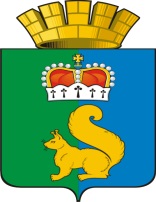 ПОСТАНОВЛЕНИЕАДМИНИСТРАЦИИ ГАРИНСКОГО ГОРОДСКОГО ОКРУГАВ соответствии с Градостроительным кодексом Российской Федерации, Федеральным законом от 06.10.2003 № 131-ФЗ «Об общих принципах организации местного самоуправления в Российской Федерации», Федеральным законом от 27.07.2010 № 210-ФЗ «Об организации предоставления государственных и муниципальных услуг», постановлением главы Гаринского городского округа от 27.12.2018 № 253 «О разработке и утверждении административных регламентов осуществления муниципального контроля и административных регламентов предоставления муниципальных услуг», руководствуясь Уставом Гаринского городского округа,ПОСТАНОВЛЯЮ:1. Утвердить административный регламент предоставления муниципальной услуги ««Выдача разрешения на проведение земляных работ на территории Гаринского городского округа» (прилагается). 2.  Постановление администрации Гаринского городского округа от 24.10.2017 г. № 236 «Выдача разрешений на проведение земляных работ на территории Гаринского городского округа»   признать утратившим силу. 3.  Настоящее постановление вступает в силу со дня его подписания и подлежит опубликованию на официальном сайте Гаринского городского округа в сети «Интернет».   4. Контроль за  исполнением настоящего постановления возложить 
на  заместителя главы администрации Гаринского городского округа Егорычева И.А.Глава Гаринского городского округа                                                     С.Е. ВеличкоУтвержденпостановлением администрацииГаринского городского округаот 00.00.2019 №  00Административный регламент предоставления муниципальной услуги «Выдача разрешения на проведение  земляных работ на территории Гаринского городского округа»Раздел I. Общие положенияПредмет регулирования1. Административный регламент предоставления муниципальной услуги (далее - Административный регламент) «Выдача разрешения на проведение земляных работ на территории Гаринского городского округа» (далее - муниципальная услуга) разработан в целях повышения качества предоставления и доступности муниципальной услуги, создания комфортных условий для участников отношений, возникающих в процессе предоставления муниципальной услуги, определяет сроки и последовательность административных процедур и административных действий.Круг заявителей2. Муниципальная услуга предоставляется юридическим или физическим лицам, осуществляющим на принадлежащем им земельном участке или на земельном участке иного правообладателя (в предусмотренных законодательством случаях) строительство, реконструкцию объектов капитального строительства, а также капитальный ремонт линейных объектов, в том числе представителям указанных лиц (далее – заявители).Требования к порядку информирования о предоставлении муниципальной услуги3.Информацию о порядке и сроках предоставления муниципальной услуги и услуг, которые являются необходимыми и обязательными для предоставления муниципальной услуги можно получить:1)непосредственно ведущим специалистов отдела по управлению имуществом, строительству, ЖКХ, землеустройству и энергетике   администрации Гаринского городского округа:при личном обращении в администрацию Гаринского городского округа;по телефону в рабочее время с понедельника по пятницу;направив запрос на адрес электронной почты отдела;на информационном стенде, расположенном в месте предоставления муниципальной услуги;2) на официальном сайте администрации Гаринского городского округа в сети Интернет https://www.admgari-sever.ru (далее – официальный сайт);3)на Едином портале государственных и муниципальных услуг (функций) (www.gosuslugi.ru) (далее - Единый портал).4)с участием государственного бюджетного учреждения Свердловской области «Многофункциональный центр предоставления государственных и муниципальных услуг» (далее - МФЦ):по адресу отделения МФЦ;по телефону в рабочее время;по электронной почте;на официальном сайте МФЦ.4. Информация о месте нахождения, графике (режиме) работы, номерах контактных телефонов, адресах электронной почты и официального  сайта Гаринского городского округа, информация о порядке предоставления муниципальной услуги и услуг, которые являются необходимыми и обязательными для предоставления муниципальной услуги, размещена в федеральной государственной информационной системе «Единый портал государственных   и муниципальных услуг (функций)» (далее – Единый портал) по адресу http://www.gosuslugi.ru/,  на официальном сайте Гаринского городского округа  в сети Интернет по адресу https://www.admgari-sever.ru/ и информационных стендах администрации Гаринского городского округа, на официальном сайте многофункционального центра предоставления государственных и муниципальных услуг (www.mfc66.ru), а также предоставляется непосредственно специалистом администрации при личном приеме, а также по телефону.5. Основными требованиями к информированию граждан о порядке предоставления муниципальной услуги и услуг, которые являются необходимыми и обязательными для предоставления муниципальной услуги, являются достоверность предоставляемой информации, четкость в изложении информации, полнота информирования.6. При общении с гражданами (по телефону или лично) специалист администрации Гаринского городского округа должен корректно 
и внимательно относиться к гражданам, не унижая их чести и достоинства. Устное информирование о порядке предоставления муниципальной услуги должно проводиться с использованием официально-делового стиля речи.Раздел II. Стандарт предоставления муниципальной услугиНаименование муниципальной услуги7. Выдача разрешения на проведение земляных работ на территории Гаринского городского округа.Наименование органа, предоставляющего муниципальную услугу8. Муниципальная услуга предоставляется администрацией Гаринского городского округа в лице ведущего специалиста отдела по управлению имуществом, строительству, ЖКХ, землеустройству и энергетике администрации Гаринского городского округа (далее – ответственный исполнитель).   Наименование органов и организации, обращение в которые	необходимо для предоставления муниципальной услуги	9. При предоставлении муниципальной услуги в качестве источников получения документов, необходимых для предоставления муниципальной услуги, могут принимать участие в рамках межведомственного информационного взаимодействия органы государственной власти, органы государственных внебюджетных фондов, органы местного самоуправления муниципальных образований в Свердловской области и организации, обращение в которые необходимо для предоставления муниципальной услуги.10. Запрещается требовать от заявителя осуществления действий, в том числе согласований, необходимых для получения муниципальной услуги и связанных с обращением в иные государственные органы и организации. Описание результата предоставления муниципальной услуги11. Результатом предоставления муниципальной услуги является:выдача разрешения на проведение земляных работ на территории Гаринского городского округа; отказ в выдаче  разрешения на проведение земляных работ на территории Гаринского городского округа; закрытие разрешения на территории Гаринского городского округа; Срок предоставления муниципальной услуги, в том числе с учетом необходимости обращения в организации, участвующие в предоставлении муниципальной услуги, срок приостановления предоставления муниципальной услуги в случае, если возможность приостановления предусмотрена законодательством Российской Федерации и законодательством Свердловской области, срок выдачи (направления) документов, являющихся результатом предоставления муниципальной услуги12. Предоставление муниципальной услуги, предусмотренной настоящим Административным регламентом, осуществляется в течение 7 рабочих дней со дня поступления соответствующего заявления. В отношении проведения аварийных земляных работ -  не позднее одного рабочего дня, следующего за днем поступления заявления о выдаче разрешения.Датой обращения за предоставлением муниципальной услуги считается дата регистрации заявления о выдаче разрешения на проведение земляных работ (прилагается) с пакетом документов, указанных в пункте 15 настоящего Административного регламента.При подаче документов, необходимых для получения муниципальной услуги, предусмотренной настоящим Административным регламентом, через МФЦ срок оказания услуги исчисляется со дня передачи МФЦ таких документов в отдел. Срок доставки документов из МФЦ в отдел и обратно в срок оказания услуги не входит.Нормативные акты, регулирующие предоставлениемуниципальной услуги13. Перечень нормативных правовых актов, регулирующих предоставление муниципальной услуги, с указанием их реквизитов и источников официального опубликования размещен на официальном сайте Гаринского городского округа  https://www.admgari-sever.ru/в сети «Интернет» и на Едином портале http://gosuslugi.ru. Орган, предоставляющий услугу, обеспечивает размещение и актуализацию перечня указанных нормативных правовых актов на своем официальном сайте в сети Интернет, а также на Едином портале.Исчерпывающий перечень документов,необходимых в соответствии с законодательством Российской Федерации и законодательством Свердловской области  для предоставления муниципальной услуги и услуг, которыеявляются необходимыми и обязательными для предоставления		муниципальной услуги, подлежащих представлениюзаявителем, способы их получения заявителем, в том числев электронной форме, порядок их представления14.Основанием для предоставления муниципальной услуги, предусмотренной настоящим Административным регламентом, является заявление заявителя о выдаче разрешения на проведение земляных работ на территории Гаринского городского округа  по форме  согласно  приложению  №1 к настоящему Административному регламенту.15. К указанному заявлению прилагаются следующие документы:1)заполненный и согласованный бланк разрешения на проведение земляных работ:для юридических лиц - полного наименования юридического лица, места нахождения, основного государственного регистрационного номера;для индивидуальных предпринимателей - фамилии, имени, отчества, места жительства, основного регистрационного номера записи о государственной регистрации индивидуального предпринимателя;для физических лиц - фамилии, имени, отчества, места жительства;цели, способа, места, видов земляных работ, конкретных сроков производства и восстановления нарушенного благоустройства в месте производства земляных работ, ориентировочной площади раскопки, лица, ответственного за проведение земляных работ;          2)гарантийное обязательство по восстановлению благоустройства по форме согласно приложению №2;3)правоустанавливающий документ на земельный участок: договор аренды, разрешение на использование земель или земельного участка (при необходимости).4)рабочий проект (рабочие чертежи) на строительство, ремонт или реконструкцию подземных коммуникаций или на иные работы, связанные с доступом к ним, согласованный(-ые) с организациями, эксплуатирующими линейные объекты (электропроводы, линии связи, трубопроводы, автомобильные дороги и иные подобные сооружения), находящиеся в пределах границ земельного участка, на котором планируется проведение земляных работ.5)график производства земляных работ, предусматривающий конкретные виды работ и сроки их выполнения;6)приказ о назначении работника, ответственного за производство земляных работ (для юридических лиц и индивидуальных предпринимателей);7)временная схема движения транспорта, согласованная с                                          МКУ «Городское хозяйство» в случае, если при производстве земляных работ будут созданы помехи движению автомобильного транспорта;8)письменное согласование собственника земельного участка, объектов благоустройства или уполномоченного им лица на производство земляных работ;9)разрешение на вынужденный снос зеленых насаждений в случае, если при производстве земляных работ необходим вынужденный снос зеленых насаждений;10)документ, подтверждающий полномочия представителя заявителя (в случае, если интересы заявителя представляет его представитель);11)материалы фотосъемки земельного участка до проведения земляных работ (предоставляются в случае возникновения аварийной ситуации, в этом случае фотосъемка осуществляется непосредственно заявителем).16. Копии документов должны быть заверены в соответствии с требованиями действующего законодательства, или заверяются при приеме документов в установленном порядке при наличии оригиналов. Ответственность за достоверность представляемых сведений возлагается на заявителя.17. В случае, если заявление о предоставлении муниципальной услуги, предусмотренной настоящим Административным регламентом, подается в форме электронного документа (в том числе с использованием Единого портала государственных и муниципальных услуг (функций) или Портала государственных или муниципальных услуг (функций) Свердловской области), прилагаемые к заявлению документы могут быть также поданы в форме электронных документов. Заявление, подаваемое в форме электронного документа, и прилагаемые к нему документы, подаваемые в форме электронных документов, подписываются электронной подписью в соответствии с требованиями Федерального закона от 06.04.2011 №63-ФЗ «Об электронной подписи» и требованиями Федерального закона от 27.07.2010 №210-ФЗ «Об организации предоставления государственных и муниципальных услуг».18. Ответственный исполнитель в течение 7 рабочих дней со дня поступления заявления:1)проводит проверку наличия документов, необходимых для принятия решения о выдаче разрешения на проведение земляных работ;2)выдает разрешение на проведение земляных работ или отказывает в выдаче такого разрешения с указанием причин отказа.19. При возникновении аварийной ситуации на инженерных сетях организации, эксплуатирующие соответствующие инженерные сети (или лица, уполномоченные ими на проведение работ по устранению аварийной ситуации):незамедлительно уведомляют МУП «Отдел по благоустройству админитсарции Муниципального образования Гаринского района, отдел по управлению имуществом, строительству, ЖКХ, землеустройству и энергетике администрации Гаринского городского округа о необходимости производства аварийных земляных работ. Если авария произошла во время, когда в соответствии с законодательством о труде отделы не осуществляют свою работу (ночное время, праздничный день, выходной день или иное подобное время), уведомление данных отделов должно быть осуществлено до 12-00 часов первого рабочего дня, следующего за окончанием нерабочего времени;до проведения земляных работ производят фотосъемку земельного участка, на котором планируется осуществлять аварийные земляные работы;	подают заявление о выдаче разрешения на проведение земляных работ в отдел в соответствии с требованиями, установленными настоящим Административным регламентом, не позднее рабочего дня, следующего за днем возникновения аварийной ситуации;	уведомляют собственника (пользователя) земельного участка о возникновении аварийной ситуации и согласовывают проведение земляных работ.Уведомление о необходимости производства аварийных земляных работ должно быть составлено в письменной форме  и содержать информацию об аварии, лице, осуществившем аварийные земляные работы, месте производства работ, подписано заявителем и направлено в «Отдел по благоустройству админитсарции Муниципального образования Гаринского района, и отдел  по управлению имуществом, строительству, ЖКХ, землеустройству и энергетике администрации Гаринского городского округа. Факт возникновения аварийной ситуации должен быть подтвержден письменной информацией (справкой), предоставленной в приемную администрации Гаринского городского округа.20. Ответственный исполнитель выдает разрешение на проведение земляных работ на территории Гаринского городского округа (приложение № 2) или отказывает в выдаче такого разрешения с указанием причин отказа. Указание на запрет требовать от заявителя предоставления документов, информации или осуществления действий21. Запрещено требовать от заявителя:- представления документов и информации или осуществления действий, представление или осуществление которых не предусмотрено нормативными правовыми актами, регулирующими отношения, возникающие в связи с предоставлением муниципальной услуги;- представления документов и информации, которые находятся в распоряжении органов, предоставляющих муниципальную услугу, иных государственных органов, органов местного самоуправления и организаций, в соответствии с нормативными правовыми актами Российской Федерации, нормативными правовыми актами субъектов Российской Федерации и муниципальными правовыми актами;- осуществления действий, в том числе согласований, необходимых для получения муниципальной услуги и связанных с обращением в иные государственные органы, органы местного самоуправления, организации, за исключением получения услуг и получения документов и информации, предоставляемых в результате предоставления таких услуг, включенных в перечни, указанные в части 1 статьи 9 Федерального закона от 27.07.2010 № 210-ФЗ «Об организации предоставления государственных и муниципальных услуг»;- представления документов и информации, отсутствие и (или) недостоверность которых не указывались при первоначальном отказе в приеме документов, необходимых для предоставления муниципальной услуги, либо в предоставлении муниципальной услуги, за исключением следующих случаев:- изменение требований нормативных правовых актов, касающихся предоставления муниципальной услуги, после первоначальной подачи заявления о предоставлении муниципальной услуги;- наличие ошибок в заявлении о предоставлении муниципальной услуги и документах, поданных заявителем после первоначального отказа в приеме документов, необходимых для предоставления муниципальной услуги, либо в предоставлении муниципальной услуги и не включенных в представленный ранее комплект документов;- истечение срока действия документов или изменение информации после первоначального отказа в приеме документов, необходимых для предоставления муниципальной услуги, либо в предоставлении муниципальной услуги;- выявление документально подтвержденного факта (признаков) ошибочного или противоправного действия (бездействия) должностного лица, работника МФЦ при первоначальном отказе в приеме документов, необходимых для предоставления муниципальной услуги, либо в предоставлении муниципальной услуги. В данном случае в письменном виде за подписью руководителя органа, предоставляющего муниципальную услугу, руководителя МФЦ при первоначальном отказе в приеме документов, необходимых для предоставления муниципальной услуги, заявитель уведомляется об указанном факте, а также приносятся извинения за доставленные неудобства;- предоставления документов, подтверждающих внесение заявителем платы за предоставление муниципальной услуги.Исчерпывающий перечень оснований для отказа в приеме документов, необходимых для предоставления муниципальной услуги22. В случае отсутствия сведений в заявлении либо не предоставления документов, подтверждающих полномочия лица, которое обращается с заявлением, в принятии документов может быть отказано.  Исчерпывающий перечень оснований для приостановления или отказа предоставления муниципальной услуги23. Основания для приостановления предоставления муниципальной услуги  отсутствуют.24. Основаниями для отказа в предоставлении муниципальной услуги являются:отсутствие документов, предусмотренных п. 15 настоящего Административного регламента;          обращение с заявлением лица, не относящегося к категории заявителей;отсутствие в документах в полном объеме сведений, необходимых для осуществления процедуры согласования;противоречивость сведений, содержащихся в представленных документах;несоответствие электронных копий документов требованиям к электронным копиям документов (при подаче заявления в форме электронного документа через единый портал).обнаружение на месте проведения земляных работ подземных инженерных сетей, не отраженных на чертежах и материалах топографической съемки;отсутствие сведений о существующих подземных инженерных сетях, проходящих по данному земельному участку;несоблюдение срока согласования с организациями, имеющими подземные коммуникации в месте производства работ;несоответствие представленной проектной документации утвержденной градостроительной документации.Перечень услуг, которые являются необходимыми и обязательными для предоставления муниципальной услуги, в том числе сведения о документе (документах), выдаваемом (выдаваемых) организациями, участвующими в предоставлении муниципальной услуги.Перечень услуг, которые являются необходимымии обязательными для предоставления муниципальной услуги,в том числе сведения о документе (документах), выдаваемом(выдаваемых) организациями, участвующими в предоставлениимуниципальной услуги25.Оказание услуг, которые являются необходимыми и обязательными для предоставления муниципальной услуги, законодательством Российской Федерации не предусмотрено.Порядок, размер и основания взимания государственной пошлины или иной платы, взимаемой за предоставление муниципальной услуги65.Муниципальная услуга предоставляется без взимания государственной пошлины или иной платы.Порядок, размер и основания взимания платы за предоставление услуг, которые являются необходимыми и обязательными для предоставления муниципальной услуги27. При предоставлении муниципальной услуги плата с заявителя не взимается.Максимальный срок ожидания в очереди при подаче запроса о предоставлении муниципальной услуги, услуги, предоставляемой организацией, участвующей в предоставлении муниципальной услуги, и при получении результата предоставления таких услуг28. Максимальный срок ожидания заявителя в очереди при подаче заявления о предоставлении муниципальной услуги и при получении результата предоставления муниципальной услуги не должен превышать 15 минут.Срок и порядок регистрации запроса заявителя о предоставлении муниципальной услуги и услуги, предоставляемой организацией, участвующей в предоставлении муниципальной услуги, в том числе в электронной форме29.Основанием для начала предоставления муниципальной услуги является поступление, в том числе в электронной форме с использованием Единого портала, надлежащим образом оформленного заявления о предоставлении муниципальной услуги и прилагаемых к нему документов, перечисленных в п.15 настоящего Административного регламента.30. Заявление о предоставлении муниципальной услуги и прилагаемые к нему документы принимаются и регистрируются в администрации Гаринского городского округа в соответствии с правилами делопроизводства в течение рабочего дня с момента поступления заявления о предоставлении муниципальной услуги и прилагаемых к нему документов.31. Зарегистрированное заявление о предоставлении муниципальной услуги и прилагаемые к нему документы направляются специалисту отдела, ответственному за предоставление муниципальной услуги (далее – ответственный исполнитель), не позднее дня, следующего за днем поступления заявления о предоставлении муниципальной услуги и прилагаемых к нему документов.  Требования к помещениям, в которых предоставляется муниципальная услуга, к залу ожидания, местам для заполнения запросов о предоставлении муниципальной услуги, информационным стендам с образцами их заполнения и перечнем документов, необходимых для предоставления каждой муниципальной услуги, размещению и оформлению визуальной, текстовой и мультимедийной информации о порядке предоставления такой услуги, в том числе к обеспечению доступности для инвалидов указанных объектов в соответствии с законодательством Российской Федерации и законодательством Свердловской области	о социальной защите инвалидов		32. В помещениях, в которых предоставляется муниципальная услуга, обеспечивается:1) соответствие санитарно-эпидемиологическим правилам и нормативам, правилам противопожарной безопасности; 2) создание инвалидам следующих условий доступности объектов в соответствии с требованиями, установленными законодательными и иными нормативными правовыми актами (указать при наличии):- возможность беспрепятственного входа в объекты и выхода из них;- возможность самостоятельного передвижения по территории объекта в целях доступа к месту предоставления муниципальной услуги, в том числе с помощью работников объекта, предоставляющих муниципальные услуги, ассистивных и вспомогательных технологий, а также сменного кресла-коляски;3) помещения должны иметь места для ожидания, информирования, приема заявителей.Места ожидания обеспечиваются стульями, кресельными секциями, скамьями (банкетками);4) помещения должны иметь туалет со свободным доступом к нему 
в рабочее время;5) места информирования, предназначенные для ознакомления граждан 
с информационными материалами, оборудуются:- информационными стендами; 	- столами (стойками) с канцелярскими принадлежностями для оформления документов, стульями.На информационных стендах в помещениях, предназначенных для приема граждан, размещается информация, указанная в пункте 5 регламента.Оформление визуальной, текстовой и мультимедийной информации 
о порядке предоставления муниципальной услуги должно соответствовать оптимальному зрительному и слуховому восприятию этой информации заявителями, в том числе заявителями с ограниченными возможностями.Показатели доступности и качества муниципальной услуги, в том числе количество взаимодействий заявителя с должностными лицами при предоставлении муниципальной услуги и их продолжительность, возможность получения муниципальной услуги в многофункциональном центре предоставления государственных и муниципальных услуг, возможность получения информации о ходе предоставления муниципальной услуги, в том числе с использованием информационно-коммуникационных технологий33. Показателями доступности предоставления муниципальной услуги являются:информированность заявителя о получении муниципальной услуги (содержание, порядок и условия ее получения);возможность получения услуги через сеть Интернет (http:www gosuslugi.ru); возможность получения информации о ходе предоставления муниципальной услуги, в том числе с использованием информационно-коммуникационных технологий;комфортность ожидания при предоставлении муниципальной услуги (оснащенные места ожидания, санитарно-гигиенические условия помещения (освещенность, просторность, отопление), эстетическое оформление);бесплатность получения муниципальной услуги;транспортная и пешеходная доступность отдела, осуществляющего предоставление муниципальной услуги;возможность обжалования действий (бездействия) и решений, осуществляемых и принятых в ходе предоставления муниципальной услуги в досудебном и судебном порядке;создание условий инвалидам для беспрепятственного доступа к муниципальным услугам наравне с другими гражданами;оборудование на прилегающих к зданию территориях мест для парковки автотранспортных средств инвалидов;обеспечение допуска к месту предоставления муниципальной услуги собаки-проводника при наличии документа, подтверждающего ее специальное обучение, выданного в порядке, утвержденном приказом Министерства труда и социальной защиты Российской Федерации от 22.06.2015 №386н «Об утверждении формы документа, подтверждающего специальное обучение собаки-проводника, и порядка его выдачи»;оказание специалистами, предоставляющими муниципальные услуги населению  иной необходимой инвалидам помощи в преодолении барьеров, мешающих получению ими услуг наравне с другими гражданами.34. Показателями качества муниципальной услуги являются:соблюдение сроков предоставления муниципальной услуги;отсутствие поданных в установленном порядке жалоб заявителей.35. Общая продолжительность взаимодействия заявителя со специалистом при получении результата предоставления муниципальной услуги не должна превышать 15 минут.Иные требования, в том числе учитывающие особенности предоставления муниципальной услуги в многофункциональных центрах предоставления государственных и муниципальных услуг, особенности предоставления муниципальной услуги по экстерриториальному принципу (в случае, если муниципальная услуга предоставляется по экстерриториальному принципу) и особенности предоставления муниципальной услуги в электронной форме36. Обращение за получением муниципальной услуги и предоставление муниципальной услуги могут осуществляться с использованием электронных документов, подписанных простой электронной подписью (далее - ЭП) в соответствии с требованиями Федерального закона «Об электронной подписи» и Федерального закона «Об организации предоставления государственных и муниципальных услуг».Для использования простой ЭП заявитель должен быть зарегистрирован в единой системе идентификации и аутентификации.Запрос и иные документы, необходимые для предоставления муниципальной услуги, подписанные простой ЭП и поданные заявителем с соблюдением Федерального закона «Об организации предоставления государственных и муниципальных услуг», признаются равнозначными запросу и иным документам, подписанным собственноручной подписью и представленным на бумажном носителе, за исключением случаев, если федеральными законами или иными нормативными правовыми актами установлен запрет на обращение за получением муниципальной услуги в электронной форме.Если в соответствии с федеральными законами, принимаемыми в соответствии с ними нормативными правовыми актами или обычаем делового оборота документ должен быть заверен печатью, электронный документ, подписанный усиленной ЭП и признаваемый равнозначным документу на бумажном носителе, подписанному собственноручной подписью, признается равнозначным документу на бумажном носителе, подписанному собственноручной подписью и заверенному печатью. Заявление и документы, необходимые для получения муниципальной услуги, представляемые в форме электронных документов подписываются:- заявление - простой ЭП;	- копии документов, не требующих предоставления оригиналов или нотариального заверения, - простой ЭП;- документы, выданные органами или организациями, - усиленной квалифицированной ЭП таких органов или организаций;- копии документов, требующих предоставления оригиналов или нотариального заверения, - усиленной квалифицированной ЭП нотариуса.В случае если при обращении в электронной форме за получением муниципальной услуги идентификация и аутентификация заявителя - физического лица осуществляются с использованием единой системы идентификации и аутентификации, заявитель, являющийся физическим лицом имеет право использовать простую ЭП при обращении в электронной форме за получением муниципальной услуги при условии, что при выдаче ключа простой ЭП личность физического лица установлена при личном приеме.Раздел III. Состав, последовательность и сроки выполнения административных процедур (действий), требования к порядку их выполнения, в том числе особенности выполнения административных процедур (действий) в электронной форме, а также особенности выполнения административных процедур в МФЦ37.Предоставление муниципальной услуги включает в себя следующие административные процедуры:1)прием заявления;2)проверка наличия документов, необходимых для принятия решения о выдаче разрешения на проведение земляных работ;3)выдача разрешения на проведение земляных работ или отказа в выдаче такого разрешения с указанием причин отказа;4)закрытие разрешения на проведение земляных работ.38. Порядок выполнения административных процедур (действий) по предоставлению муниципальной услуги, выполняемых МФЦ, включает в себя следующие административные процедуры: - информирование заявителей о порядке предоставления муниципальной услуги в МФЦ, о ходе выполнения запроса о предоставлении муниципальной услуги, а также по иным вопросам, связанным с предоставлением муниципальной услуги, а также консультирование заявителей о порядке предоставления муниципальной услуги в МФЦ;  - прием запросов заявителей о предоставлении муниципальной услуги и иных документов, необходимых для предоставления муниципальной услуги;- формирование и направление МФЦ межведомственного запроса в органы, предоставляющие муниципальные услуги, в иные органы государственной власти, органы местного самоуправления и организации, участвующие в предоставлении муниципальных услуг;- выдача заявителю результата предоставления муниципальной услуги, в том числе выдача документов на бумажном носителе, подтверждающих содержание электронных документов, направленных в МФЦ по результатам предоставления государственных и муниципальных услуг органами, предоставляющими государственные услуги, и органами, предоставляющими муниципальные услуги, а также выдача документов, включая составление на бумажном носителе и заверение выписок из информационных систем органов, предоставляющих государственные услуги, и органов, предоставляющих муниципальные услуги.Прием и регистрация заявления и документов, необходимых для предоставления муниципальной услуги39. Основанием для начала предоставления муниципальной услуги является поступление заявления с необходимыми для оказания муниципальной услуги документами, в администрацию Гаринского городского округа.Заявление подается в двух экземплярах. Один экземпляр заявления с отметкой о приеме документов возвращает заявителю.Срок регистрации заявления осуществляется в течение 1 рабочего дня. 40. Зарегистрированное заявление со всеми документами направляется ответственному исполнителю.41. Критерием принятия решения является обращение заявителя за получением муниципальной услуги.42. Результатом административной процедуры является прием заявления и прилагаемых документов.43. Способом фиксации  результата выполнения административной процедуры является регистрация заявления в Журнале регистраций заявлений. Рассмотрение материалов (документов), необходимых для предоставления муниципальной услуги, принятие решения о предоставлении (отказе в предоставлении) муниципальной услуги,  оформление результата, выдача заявителю результата44. В случае если заявление и документы соответствуют требованиям п.15 настоящего Административного регламента, ответственный исполнитель:ответственный исполнитель рассматривает представленные заявителем документы и принимает решения о выдаче, либо отказ в выдаче разрешения на земляные работы; в случае принятия решения о выдаче разрешения на проведение земляных работ ответственный исполнитель подготавливает разрешение на проведение земляных работ и подписывает главой Гаринского городского округа;уведомляет (при наличии сведений о номере телефона) заявителя о готовности документов, месте и времени получения, передает специалисту, ответственному за предоставление документов (в случае получения нарочным способом или почтовым отправлением). Специалист, ответственный за предоставление документов знакомит заявителя с перечнем выдаваемых документов. Заявитель расписывается в получении документа в журнале, проставляет дату, подпись.Специалист, ответственный за предоставление документов, выдает документы заявителю на основании представленного паспорта или другого документа, удостоверяющего личность. В случае получения документов доверенным лицом заявителя предъявляется доверенность.45. В случае отсутствия документов, предусмотренных пунктом 15 настоящего Административного регламента, ответственный исполнитель подготавливает отказ в предоставлении муниципальной услуги и передает на подписание – главе администрации Гаринского городского округа.46. Результат административной процедуры - подписанное главой Гаринского городского округа разрешение на проведение земляных работ, либо отказ в его предоставлении.47. В случае необходимости внесения изменений в ранее выданное разрешение на проведение земляных работ, заявитель подает заявление в произвольной форме, предоставив пакет документов, предусмотренный п.15 настоящего Административного регламента. Процедура внесения изменений в разрешение проведения земляных работ осуществляется в том же порядке и сроки, что и процедура предоставления разрешения на проведение земляных работ, предусмотренная настоящим Административным регламентом.48. Основанием для начала административной процедуры по закрытию разрешения является получение ответственным исполнителем  за подготовку разрешения, разрешения, подлежащего закрытию.Ответственный исполнитель проверяет наличие необходимых согласований, подтверждающих факт завершения работ и восстановления нарушенного благоустройства, а также наличие исполнительной геодезической съемки выполненных работ по возводимым (реконструируемым) объектам.Ответственный исполнитель  проставляет отметку в разрешении о закрытии и выдает заявителю закрытое разрешение; предлагает заявителю проставить отметку о получении 1 экземпляра разрешения с указанием даты и проставлением личной подписи в деле. Второй экземпляр помещается в дело.Максимальный срок выполнения указанных административных действий составляет 15 минут.49. При предоставлении муниципальной услуги с участием МФЦ, МФЦ осуществляет следующие действия:1)информирование заявителей о порядке предоставления муниципальной услуги отделом администрации Гаринского городского округа через МФЦ;2)информирование заявителей о месте нахождения отдела, режиме работы и контактных телефонах специалиста;3)прием заявления, и документов, необходимых для предоставления муниципальной услуги;4)передачу принятых заявления и документов, необходимых для предоставления муниципальной услуги, в отдел;5)прием от отдела результата предоставления муниципальной услуги.      6)выдачу результата предоставления муниципальной услуги заявителю.Для получения муниципальной услуги заявители представляют в МФЦ заявление по форме и необходимые документы (в соответствии с настоящим регламентом). При обращении заявителя или его представителя с заявлением, специалист МФЦ осуществляет действия в соответствии с соглашением о взаимодействии.Порядок исправления допущенных опечаток и (или) ошибок в выданных в результате предоставления муниципальной услуги документах50. Основанием для  начала выполнения административной процедуры является обращение (заявление) заявителя, получившего оформленный  в установленном порядке результат предоставления муниципальной услуги,  об исправлении допущенных опечаток и ошибок в выданных в результате предоставления  муниципальной  услуги документах в администрации.51.  Решение об исправлении допущенных опечаток и ошибок в выданных в результате предоставления муниципальной услуги документах принимается в случае, если в указанных документах выявлены несоответствия прилагаемой к  заявлению документации, а также использованным при подготовке  результата муниципальной услуги нормативным документам.52. Критерием принятия решения является наличие допущенных опечаток и ошибок в выданных в результате предоставления муниципальной услуги документах.53. Результатом административной процедуры является исправление допущенных должностным лицом  администрации опечаток и (или)  ошибок в выданных в результате предоставления муниципальной услуги документах либо направление в адрес заявителя ответа с информацией об отсутствии опечаток и ошибок в выданном  в результате предоставления услуги документах.54. Способ фиксации результата выполнения административной процедуры  – регистрация в Журнале регистрации заявлений.55. Срок  выдачи результата  не должен превышать 5 календарных дней с даты   регистрации обращения об исправлении допущенных опечаток и ошибок в выданных в результате предоставления  муниципальной  услуги документах.Раздел IV. Формы контроля за предоставлением муниципальной услугиПорядок осуществления текущего контроля за соблюдением и исполнением ответственными должностными лицами положений регламента и иных нормативных правовых актов, устанавливающих требования к предоставлению муниципальной услуги, а также принятием ими решений56. Текущий контроль за соблюдением и исполнением должностными лицами администрации  положений настоящего  регламента и иных нормативных правовых актов, устанавливающих требования к предоставлению муниципальной услуги, а также принятием ими решений осуществляет:- глава Гаринского городского округа;	- заместитель главы администрации Гаринского городского округа.57. Периодичность осуществления текущего контроля устанавливается распоряжением главы администрации Гаринского городского округа.Порядок и периодичность осуществления плановых и внеплановых проверок полноты и качества предоставления муниципальной услуги, в том числе порядок и формы контроля за полнотой и качеством предоставления муниципальной услуги58. Контроль за полнотой и качеством предоставления муниципальной услуги включает в себя проведение плановых и внеплановых проверок, выявление и устранение нарушений прав заявителей, рассмотрение, принятие решений и подготовку ответов на обращения заявителей, содержащих жалобы на действия (бездействия) должностных лиц администрации.59. Порядок и периодичность проведения плановых проверок выполнения администрацией положений настоящего  регламента и иных нормативных правовых актов, устанавливающих требования к предоставлению муниципальной услуги, осуществляются в соответствии с планом работы администрации на текущий год.60. Решение об осуществлении плановых и внеплановых проверок полноты и качества предоставления муниципальной услуги принимается Главой Гаринского городского округа. 	61. Проверки проводятся с целью выявления и устранения нарушений прав заявителей и привлечения виновных лиц к ответственности. Результаты проверок отражаются отдельной справкой или актом.	62. Внеплановые проверки полноты и качества предоставления муниципальной услуги проводятся на основании жалоб граждан на решения или действия (бездействие) должностных лиц администрации, принятые или осуществленные в ходе предоставления муниципальной услуги.Ответственность должностных лиц органа местного самоуправления,  предоставляющего  муниципальную услугу,   за решения и действия (бездействие), принимаемые (осуществляемые) ими в ходе предоставления муниципальной услуги63. По результатам проведенных проверок в случае выявления нарушений прав заявителей виновные лица привлекаются к дисциплинарной и (или) административной ответственности в порядке, установленном действующим законодательством Российской Федерации и Свердловской области.    64. Персональная ответственность должностных лиц администрации за несоблюдение порядка осуществления административных процедур в ходе предоставления муниципальной услуги закрепляется в их должностных регламентах.Положения, характеризующие требования к порядку и формам контроля за предоставлением муниципальной услуги, в том числе со стороны граждан, их объединений и организаций65. Для осуществления контроля  за  предоставлением  муниципальной  услуги граждане, их объединения и организации вправе направлять в администрацию индивидуальные и коллективные обращения с предложениями, рекомендациями по совершенствованию качества и порядка предоставления  муниципальной услуги, вносить предложения о мерах по устранению нарушений настоящего регламента,   а также  направлять заявления и жалобы с сообщением о нарушении ответственными должностными лицами, предоставляющими муниципальную услугу, требований настоящего регламента, законодательных и иных нормативных правовых актов.Раздел V. Досудебный (внесудебный) порядок обжалования заявителем решений и действий (бездействий) органа, предоставляющего муниципальную услугу, либо муниципального служащего многофункционального центра, работника многофункционального центра, а также привлекаемых организаций или их работников  Информация для заинтересованных лиц об их праве на досудебное (внесудебное) обжалование действий (бездействия) и (или) решений, осуществляемых (принятых) в ходе предоставления муниципальной услуги 	(далее - жалоба)	66. Заявитель вправе обжаловать решения и действия (бездействие), принятые в ходе предоставления муниципальной услуги органом местного самоуправления, предоставляющим муниципальную услугу, его должностных лиц, а также решения и действия (бездействие) работников МФЦ в досудебном (внесудебном) порядке в случаях, предусмотренных Федеральным законом от 27.07.2010 № 210-ФЗ.Заявитель имеет право направить жалобу, в том числе  посредством федеральной государственной информационной системы  «Единый портал государственных и муниципальных услуг (функций)». https://www.gosuslugi.ru/.   Органы  местного самоуправления, организации и уполномоченные на рассмотрение жалобы лица, которым может быть направлена жалоба заявителя в досудебном (внесудебном) порядке67. В случае обжалования решений и действий (бездействия) органа местного самоуправления, предоставляющего муниципальную услугу, его должностных лиц жалоба подается для рассмотрения в администрацию, в письменной форме на бумажном носителе, в том числе при личном приеме заявителя, в электронной форме, по почте или через МФЦ. Жалобу на решения и действия (бездействие) органа местного самоуправления,  предоставляющего муниципальную услугу, его должностных лиц, также возможно подать на имя главы Гаринского городского округа, в письменной форме на бумажном носителе, в том числе при личном приеме заявителя, в электронной форме, по почте или через МФЦ. 68. В случае обжалования решений и действий (бездействия) МФЦ, работника МФЦ жалоба подается для рассмотрения в МФЦ, в письменной форме на бумажном носителе, в том числе при личном приеме заявителя, в электронной форме или по почте. Жалобу на решения и действия (бездействие) МФЦ также возможно подать в Департамент информатизации и связи Свердловской области (далее – учредитель многофункционального центра), в письменной форме на бумажном носителе, в том числе при личном приеме заявителя, в электронной форме, по почте или через многофункциональный центр предоставления государственных и муниципальных услуг.Способы информирования заявителей о порядке подачи и рассмотрения жалобы, в том числе с использованием Единого портала69. Администрация, МФЦ, обеспечивают:1) информирование заявителей о порядке обжалования решений и действий (бездействия) органа, предоставляющего муниципальную услугу, его должностных лиц, решений и действий (бездействия) МФЦ, его должностных лиц и работников посредством размещения информации:- на стендах в местах предоставления муниципальных услуг;- на официальных сайтах органов, предоставляющих муниципальные услуги, МФЦ (http://mfc66.ru/);- на Едином портале в разделе «Дополнительная информация» соответствующей государственной услуги;2) консультирование заявителей о порядке обжалования решений и действий (бездействия) органа власти, предоставляющего муниципальную услугу, его должностных лиц, решений и действий (бездействия) МФЦ и работников, в том числе по телефону, электронной почте, при личном приеме.Информирование  заявителей о порядке  подачи  и рассмотрения жалобы осуществляется посредством размещения информации на стендах в местах предоставления муниципальной услуги, в федеральной государственной информационной системе «Единый портал государственных и муниципальных услуг (функций)»,  на официальном сайте Гаринского городского округа, предоставляющей муниципальную услугу  осуществляется, в том числе по телефону, электронной почте,  при личном приёме. Перечень нормативных правовых актов, регулирующих порядок досудебного (внесудебного) обжалования решений и действий (бездействия) органа местного самоуправления, предоставляющего муниципальную услугу, его должностных лиц, а также решений и действий (бездействия) МФЦ, работников МФЦ70. Порядок досудебного (внесудебного) обжалования решений и действий (бездействия) органа местного самоуправления, предоставляющего муниципальную услугу, а также его должностных лиц, регулируется: 1)  Федеральным законом  от 27.07.2010 № 210-ФЗ  «Об организации предоставления государственных и муниципальных услуг»;Постановлением Правительства Свердловской области от 22.11.2018      № 828-ПП «Об утверждении Положения об особенностях подачи и рассмотрения жалоб на решения и действия (бездействие) исполнительных органов государственной власти Свердловской области, предоставляющих государственные услуги, их должностных лиц, государственных гражданских служащих исполнительных органов государственной власти Свердловской области, предоставляющих государственные услуги, а также на решения и действия (бездействие) многофункционального центра предоставления государственных и муниципальных услуг и его работников».71. Полная информация о порядке подачи и рассмотрении жалобы 
на решения и действия (бездействие) администрации, предоставляющей муниципальную услугу, его должностных лиц и государственных гражданских служащих, а также решения и действия (бездействие) МФЦ размещена в разделе «Дополнительная информация» на Едином портале соответствующей муниципальной услуги по адресу: https://www.gosuslugi.ru.Приложение №1к Административному регламентуРАЗРЕШЕНИЕ № _______на проведение земляных работп.г.т. Гари                                                                                          «___» _______________ 20___ г.__________________________________________________________________________________(организация, выполняющая работы, ее адрес, № телефона)________________________________________________________________________________________________________________________________________________________________________________________________________________________________________________________________________________________________________________________________________(ответственный за производство работ, должность, ФИО)Точное место  раскопок: __________________________________________________________________________________по улице, переулку: ____________________________________________________________________________________________________________________________________________________________________Условия производства работ:  __________________________________________________________________________________(занятие площади под раскопку и складирование материалов в границах)____________________________________________________________________________________________________________________________________________________________________Согласования с  администрацией  Гаринского городского округа _______________________________________________________________________________________________________________________________________________________________________________________________ (подпись, дата)Согласования с МУП Гаринского городского округа______________________________________________________________________________________________________________________________________________________________________________________________  (подпись, дата)Согласования с МКУ «Городское хозяйство»______________________________________________________________________________________________________________________________________________________________________________________________  (подпись, дата)Согласования с коммунальными службами и организациями:1.___________________________________________________________________________________________________________________________________________________________________ ___________________________ (подпись, дата)2.___________________________________________________________________________________________________________________________________________________________________ ___________________________ (подпись, дата)3.______________________________________________________________________________________________________________________________________________________________________________________________ (подпись, дата)4._____________________________________________________________________________________________________________________________________________________________________________________________ (подпись, дата)5.__________________________________________________________________________________________________________ (подпись, дата)6.__________________________________________________________________________________________________________ (подпись, дата)Производство работ разрешено с    ___. ____.20___г. по ___. ___. 20___г.В случае проведения аварийных работ производство разрешено:с ___. ____.20___г.  по ___. ___. 20___г.Работу производить во время с ___:___ часов до ___:___ часов.  Работа должна быть начата и закончена в сроки, указанные в прилагаемом заявлении.Работу производить с выполнением условий согласований, указанных в данном разрешении.За нарушение Правил проектирования и прокладки подземных сетей на территории Гаринского городского округа, условий настоящего разрешения   и согласованного проекта составляется административный протокол для привлечения виновных к ответственности:Я, ________________________________________________________________________________(ФИО, должность, ответственного лица)обязуюсь соблюдать все вышеуказанные условия и выполнить работу в срок, установленный в разрешении. За невыполнение обязательств по настоящему разрешению несу ответственность в административном или судебном порядке._____________________________________________                                                                            (подпись ответственного лица)ГлаваГаринского городского округа    ______________________   _____________________________                                                                             (подпись)                               (расшифровка подписи)  «_______»___________20 ____г.                         М.П.Благоустройство восстановленоРазрешение  закрытоГлаваГаринского городского округа       ____________________________  ________________________                                                                                   (подпись)                                       (Ф.И.О.)«_______»_________________20    г.                              М.П.Приложение №2к Административному регламентуГарантийное обязательство № ______по восстановлению благоустройствап.г.т Гари                                                                     «___»_______________20 ____г.________________________________________________________________, в лице                        (наименование организации)_____________________________________________, действующего на основании                           (Ф.И.О.)______________________________________________________________________Обязуется:Выполнить работы по ____________________________________________________________________в срок до ___________________________________________________________Восстановить нарушенные элементы благоустройства в полном объеме, в т.ч. ________________________________________________________________________________________________________________________________________                    (тротуар, дорожное покрытие, озеленение, и т.д.)и сдать их  отдел ЖКХ администрации Березовского городского округа по акту.Исполнительная съемка, акт приемки выполненных работ по восстановлению благоустройства после прокладки (ремонта) инженерных сетей и коммуникаций являются окончанием действия гарантийного обязательства.Реквизиты:________________________________________________                                                 (наименование организации)________________________________________________________                                                     (банковские реквизиты)_______________________________________________________________________/______________/               (Ф.И.О.)                                  (подпись)М.П.от 00.00.2019 г.п.г.т. Гари№ 00№ 00Об утверждении административного регламента предоставления муниципальной услуги «Выдача разрешения на проведение земляных работ на территории Гаринского городского округа» Об утверждении административного регламента предоставления муниципальной услуги «Выдача разрешения на проведение земляных работ на территории Гаринского городского округа» Об утверждении административного регламента предоставления муниципальной услуги «Выдача разрешения на проведение земляных работ на территории Гаринского городского округа» Об утверждении административного регламента предоставления муниципальной услуги «Выдача разрешения на проведение земляных работ на территории Гаринского городского округа» Об утверждении административного регламента предоставления муниципальной услуги «Выдача разрешения на проведение земляных работ на территории Гаринского городского округа» 